АДМИНИСТРАЦИЯ  СНЕГИРЕВСКОГО СЕЛЬСКОГО ПОСЕЛЕНИЯ ШУМЯЧСКОГО РАЙОНА СМОЛЕНСКОЙ ОБЛАСТИПОСТАНОВЛЕНИЕ11 декабря  2019 года                                          №54ПОСТАНОВЛЕНИЕО мерах  по   обеспечению   безопасности населения на водоемах в осеннее –зимний период     2019/2020гг.    на      территории  Снегиревского     сельского         поселенияШумячского  района  Смоленской областиВ связи с наступлением осенне-зимнего периода, в целях обеспечения безопасного отдыха населения на водоемах области в период ледостава, предупреждения и сокращения количества несчастных случаев на водоемах на территории Снегиревского сельского поселения Шумячского района Смоленской области, в соответствии с Правилами охраны жизни людей на воде в Смоленской области, утвержденные постановлением администрации Смоленской области от 31.08.2006г. №322,          Администрация Снегиревского сельского поселения Шумячского района Смоленской областиПОСТАНОВЛЯЕТ:      1. Рассмотреть на заседаниях КЧС и ОПБ вопросы обеспечения безопасности населения на водоёмах в осеннее- зимний период 2019/2020гг..         2. Бухгалтеру Севастицкой Ю.И.:      2.1. Организовать информирование населения о мерах безопасности, правилах поведения, действиях при возникновении угрожающим жизни ситуациям, оказанию само и взаимопомощи в период льдообразования, становления льда и в ледоход, провести разъяснительную работу среди населения о запрете проведения игр и ловли рыб детьми и взрослыми на водоемах в осеннее- зимний период;    2.2. Организовать проведение  бесед с рыбаками, любителями подледного лова рыбы о мерах безопасности на льду.    3. Организовать изготовление и распространение памяток населению «Меры безопасности на льду».   4.  Запретить организацию ледовых переправ на территории Снегиревского сельского поселения Шумячского района Смоленской области. 5. Организовать в учебных заведениях проведение уроков безопасности по теме: «Правила безопасности на льду» (по согласованию).6.  Информировать население о складывающейся ледовой обстановке на водоемах, мерах безопасности на льду через СМИ. 7. Контроль за исполнением настоящего постановления оставляю за собой. 8. Настоящее постановление вступает в силу с 1 октября 2019 года.Глава муниципального образования Снегиревского сельского поселенияШумячского района Смоленской области                                       В.А.Тимофеев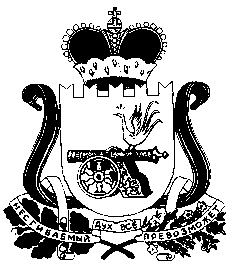 